Uphall Primary School  		Sept – Oct 2020 Homework Grid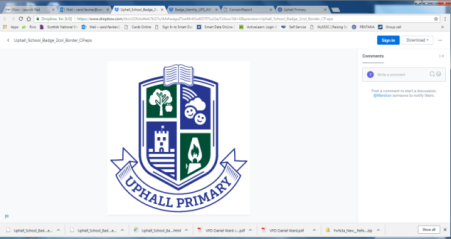 Please complete as many activities as you can.  If you would like, you can complete activities over the October break.We’d love you to share your work with us via Twitter or by e-mail.  Thank you for your support.Miss Anderson and Mrs Bennett-Palmer. Visit the Oxford Owl website, test your reading skills, and enjoy reading online.Take part in the Maths Week Scotland photography competition:https://mathsinside.com/category/category_oot_an_aboot/https://mathsinside.com/category/category_in_the_home/Continue to practise reading and spelling your key/Frys words (refer to the ppt on the school blog).Ask a grown up to quiz you on numbers before/after/in-between within 30 (or 100).Research the emergency services and know what to do in an emergency situation.Observe and record signs of Autumn.  (weather, landscape, clothing, harvest etc).Visit, and leave a comment on, the school blog or Twitter page.Learn to tie your shoes, zip up your jacket and practise paper cutting skills.  Play a board or card game with your family.  Can you invent your own game?